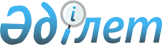 О внесении изменений в решение Айыртауского районного маслихата от 23 декабря 2008 года № 4-12-1 "О бюджете района на 2009 год"
					
			Утративший силу
			
			
		
					Решение маслихата Айыртауского района Северо-Казахстанской области от 5 августа 2009 года N 4-18-1. Зарегистрировано Управлением юстиции Айыртауского района Северо-Казахстанской области 18 августа 2009 года N 13-3-104. Утратило силу - в связи с истечением срока действия (письмо маслихата Айыртауского района Северо-Казахстанской области от 28 июня 2012 года N 68)

      Сноска. Утратило силу - в связи с истечением срока действия (письмо маслихата Айыртауского района Северо-Казахстанской области от 28.06.2012 N 68)      В соответствии с пунктом 5 статьи 109 Бюджетного кодекса Республики Казахстан от 4 декабря 2008 года № 95-IV, подпунктом 1) пункта 1 статьи 6 Закона Республики Казахстан «О местном государственном управлении и самоуправлении в Республике Казахстан» от 23 января 2001 года № 148, решением сессии областного маслихата от 24 июля 2009 года № 17/2 «О внесении изменений в решение Северо-Казахстанского областного маслихата от 18 декабря 2008 года № 13/2 «Об областном бюджете на 2009 год», районный маслихат РЕШИЛ:



      1. Внести в решение районного маслихата двенадцатой сессии четвертого созыва «О бюджете района на 2009 год» от 23 декабря 2008 года № 4-12-1 (зарегистрировано в Реестре государственной регистрации нормативных правовых актов за № 13-3-90 и опубликовано 30 января 2009 года и 6 февраля 2009 года в газете «Айыртау таңы», 30 января 2009 года в газете «Айыртауские зори»), с изменениями и дополнениями, внесенными решением районного маслихата от 27 апреля 2009 года №4-15-1 «О внесении изменений и дополнений в решение Айыртауского районного маслихата от 23 декабря 2008 года № 4-12-1 «О бюджете района на 2009 год» (зарегистрировано в Реестре государственной регистрации нормативных правовых актов за № 13-3-99 и опубликовано 22 мая 2009 года в газете «Айыртау таңы» № 21, 22 мая 2009 года в газете «Айыртауские зори» № 21), изменения:



      в пункте 1:

      подпункте 1)

      цифры «2 167 746» заменить цифрами «2 178 359»;

      цифры «345 907» заменить цифрами «348 907»;

      цифры «11 354» заменить цифрами «18 354»;

      цифры «1 809 430» заменить цифрами «1 810 043»;



      подпункте 2)

      цифры «2 183 974» заменить цифрами «2 189 287»;



      подпункте 4)

      цифры «5 000» заменить цифрами «10 300»;

      цифры «5 000» заменить цифрами «10 300»;



      в пункте 10:

      цифры «6 968» заменить цифрами «1 968»;



      в пункте 14:

      цифры «123 563» заменить цифрами «123 557»;



      в пункте 15-1:

      цифры «108 999» заменить цифрами «109 618»;



      подпункте 1)

      цифры «5 000» заменить цифрами «4 869»;



      подпункте 3)

      цифры «13 098» заменить цифрами «13 848»;

      цифры «6 900» заменить цифрами «7 650».



      2. Приложения 1, 2, 4 к указанному решению изложить в новой редакции (прилагаются).



      3. Настоящее решение вводится в действие с 1 января 2009 года.      Председатель ХVIII                         Секретарь

      внеочередной сессии                        районного маслихата

      районного маслихата                        К. Хамзин

      К. Хамзин

Приложение 1

к решению сессии районного маслихата

от 5 августа 2009 года № 4-18-1 Бюджет района на 2009 год

Приложение 2

к решению сессии районного маслихата

от 5 августа 2009 года № 4-18-1 Перечень бюджетных программ развития  бюджета района на 2009 год с разделением на бюджетные программы, направленные на реализацию бюджетных инвестиционных проектов (программ) и формирование или увеличение уставного капитала юридических лиц

Приложение 4

к решению сессии районного маслихата

от 5 августа 2009 года № 4-18-1 Бюджетные программы по сельским округам на 2009 годпродолжение таблицыпродолжение таблицы
					© 2012. РГП на ПХВ «Институт законодательства и правовой информации Республики Казахстан» Министерства юстиции Республики Казахстан
				Кате

горияКлассПод

кла

ссНаименованиеСумма, тысяч тенге123АВ1)  Доходы2 178 3591Налоговые поступления348 90703Социальный налог213 1751Социальный налог213 17504Налоги на собственность102 5681Налоги на имущество64 6333Земельный налог12 5564Налог на транспортные средства21 0185Единый земельный налог4 36105Внутренние налоги на товары, работы и услуги29 5652Акцизы2 2503Поступления за использование природных и других ресурсов19 8954Сборы за ведение предпринимательской и профессиональной деятельности7 42008Обязательные платежи, взимаемые за совершение юридически значимых действий и (или) выдачу документов уполномоченными на то государственными органами или должностными лицами3 5991Государственная пошлина3 5992Неналоговые поступления1 05501Доходы от государственной собственности5955Доходы от аренды имущества, находящегося в государственной собственности59506Прочие неналоговые поступления4601Прочие неналоговые поступления4603Поступления от продажи основного капитала18 35403Продажа земли и нематериальных активов18 3541Продажа земли18 3544Поступления трансфертов1 810 04302Трансферты из вышестоящих органов государственного управления1 810 0432Трансферты из областного бюджета1 810 043Функцио

нальная группаФункцио

нальная группаФункцио

нальная группаНаименованиеСумма,

тысяч тенгеАдми

нистра

торАдми

нистра

торНаименованиеСумма,

тысяч тенгеПрограммаПрограмма123АВ2) Затраты2 189 2871Государственные услуги общего характера159849112Аппарат маслихата района (города областного значения)8438001Обеспечение деятельности маслихата района (города областного значения)8438122Аппарат акима района (города областного значения)41714001Обеспечение деятельности акима района (города областного значения)41714123Аппарат акима района в городе, города районного значения, поселка, аула (села), аульного (сельского) округа90312001Функционирование аппарата акима района в городе, города районного значения, поселка, аула (села), аульного (сельского) округа90312452Отдел финансов района (города областного значения)10437001Обеспечение деятельности Отдела финансов9934003Проведение оценки имущества в целях налогообложения503453Отдел экономики и бюджетного планирования района (города областного значения)8948001Обеспечение деятельности Отдела экономики и бюджетного планирования89482Оборона5560122Аппарат акима района (города областного значения)5560005Мероприятия в рамках исполнения всеобщей воинской обязанности5094006Предупреждение и ликвидация чрезвычайных ситуаций масштаба района (города областного значения)266007Мероприятия по профилактике и тушению степных пожаров районного (городского) масштаба, а также пожаров в населенных пунктах, в которых не созданы органы государственной противопожарной службы2003Общественный порядок, безопасность, правовая, судебная, уголовно-исполнительная деятельность1000458Отдел жилищно-коммунального хозяйства, пассажирского транспорта и автомобильных дорог района (города областного значения)1000021Обеспечение безопасности дорожного движения в населенных пунктах10004Образование1541894464Отдел образования района (города областного значения)1541894001Обеспечение деятельности отдела образования6393003Общеобразовательное обучение1408635004Информатизация системы образования в государственных учреждениях образования района (города областного значения)6865005Приобретение и доставка учебников, учебно-методических комплексов для государственных учреждений образования района (города областного значения)7903006Дополнительное образование для детей10498009Обеспечение деятельности организаций дошкольного воспитания и обучения66460010Внедрение новых технологий обучения в государственной системе образования за счет целевых трансфертов из республиканского бюджета6353011Капитальный, текущий ремонт объектов образования в рамках реализации стратегии региональной занятости и переподготовки кадров287876Социальная помощь и социальное обеспечение127564451Отдел занятости и социальных программ района (города областного значения)127564001Обеспечение деятельности отдела занятости и социальных программ15039002Программа занятости30712004Оказание социальной помощи на приобретение топлива специалистам здравоохранения, образования, социального обеспечения, культуры и спорта в сельской местности в соответствии с законодательством Республики Казахстан1445005Государственная адресная социальная помощь14554006Жилищная помощь120007Социальная помощь отдельным категориям нуждающихся граждан по решениям местных представительных органов14324010Материальное обеспечение детей-инвалидов, воспитывающихся и обучающихся на дому565011Оплата услуг по зачислению, выплате и доставке пособий и других социальных выплат841014Оказание социальной помощи нуждающимся гражданам на дому13170016Государственные пособия на детей до 18 лет34067017Обеспечение нуждающихся инвалидов обязательными гигиеническими средствами и предоставление услуг специалистами жестового языка, индивидуальными помощниками в соответствии с индивидуальной программой реабилитации инвалида27277Жилищно-коммунальное хозяйство170880123Аппарат акима района в городе, города районного значения, поселка, аула (села), аульного (сельского) округа26748008Освещение улиц населенных пунктов13815009Обеспечение санитарии населенных пунктов5542010Содержание мест захоронений и погребение безродных113011Благоустройство и озеленение населенных пунктов6167014Организация водоснабжения населенных пунктов1111458Отдел жилищно-коммунального хозяйства, пассажирского транспорта и автомобильных дорог района (города областного значения)77860012Функционирование системы водоснабжения и водоотведения11269026Организация эксплуатации тепловых сетей, находящихся в коммунальной собственности районов (городов областного значения)1315030Ремонт инженерно-коммуникационной инфраструктуры и благоустройство  населенных пунктов в рамках реализации стратегии региональной занятости и переподготовки кадров65276467Отдел строительства района (города областного значения)66272003Строительство и (или) приобретение жилья государственного коммунального жилищного фонда9246006Развитие системы водоснабжения570268Культура, спорт, туризм и информационное пространство63345123Аппарат акима района в городе, города районного значения, поселка, аула (села), аульного (сельского) округа14217006Поддержка культурно-досуговой работы на местном уровне14217455Отдел культуры и развития языков района (города областного значения)32469001Обеспечение деятельности отдела культуры и развития языков5269003Поддержка культурно-досуговой работы15480004Капитальный, текущий ремонт объектов культуры в рамках реализации стратегии региональной занятости и переподготовки кадров4869006Функционирование районных (городских) библиотек6601007Развитие государственного языка и других языков народа Казахстана250456Отдел внутренней политики района (города областного значения)8432001Обеспечение деятельности отдела внутренней политики4714002Проведение государственной информационной политики через средства массовой информации3718465Отдел физической культуры и спорта района (города областного значения)8227001Обеспечение деятельности отдела физической культуры и спорта3717006Проведение спортивных соревнований на районном (города областного значения) уровне638007Подготовка и участие членов сборных команд района (города областного значения) по различным видам спорта на областных спортивных соревнованиях387210Сельское, водное, лесное, рыбное хозяйство, особо охраняемые природные территории, охрана окружающей среды и животного мира, земельные отношения30306123Аппарат акима района в городе, города районного значения, поселка, аула (села), аульного (сельского) округа5000019Финансирование социальных проектов в поселках, аулах (селах), аульных (сельских) округах в рамках реализации стратегии региональной занятости и переподготовки кадров5000462Отдел сельского хозяйства района (города областного значения)15608001Обеспечение деятельности отдела сельского хозяйства11330099Реализация мер социальной поддержки специалистов социальной сферы сельских населенных пунктов за счет целевого трансферта из республиканского бюджета4278463Отдел земельных отношений района (города областного значения)9698001Обеспечение деятельности отдела земельных отношений7964003Земельно-хозяйственное устройство населенных пунктов173411Промышленность, архитектурная, градостроительная и строительная деятельность4676467Отдел строительства района (города областного значения)4676001Обеспечение деятельности отдела строительства467612Транспорт и коммуникации74370458Отдел жилищно-коммунального хозяйства, пассажирского транспорта и автомобильных дорог района (города областного значения)74370008Ремонт и содержание автомобильных дорог районного значения, улиц городов и населенных пунктов в рамках реализации стратегии региональной занятости и переподготовки кадров49570023Обеспечение функционирования автомобильных дорог2480013Прочие9837452Отдел финансов района (города областного значения)1968012Резерв местного исполнительного органа района (города областного значения)1968458Отдел жилищно-коммунального хозяйства, пассажирского транспорта и автомобильных дорог района (города областного значения)4950001Обеспечение деятельности отдела жилищно-коммунального хозяйства, пассажирского транспорта и автомобильных дорог4950469Отдел предпринимательства района (города областного значения)2919001Обеспечение деятельности отдела предпринимательства291915Трансферты6452Отдел финансов района (города областного значения)6006Возврат неиспользованных(недоиспользованных) целевых трансфертов63) Чистое бюджетное кредитование0Бюджетные кредиты0Погашение бюджетных кредитов0КатегорияКлассПодклассНаименованиеСумма,

тыс. тенге4) Сальдо по операциям с финансовыми активами10300Приобретение финансовых активов1030013Прочие10300452Отдел финансов района (города областного значения)10300014Формирование или увеличение уставного капитала юридических лиц103006Поступление от продажи финансовых активов государства001Поступление от продажи финансовых активов государства01Поступление от продажи финансовых активов внутри страны05) Дефицит (профицит) бюджета-21 2286) Финансирование дефицита (использование профицита) бюджета21228Поступление займов0Погашение займов08Используемые остатки бюджетных средств2122801Остатки бюджетных средств212281Свободные остатки бюджетных средств21228Функцио

нальная группаФункцио

нальная группаФункцио

нальная группаНаименованиеСумма, тысяч тенгеАдминистраторАдминистраторАдминистраторПрограммаПрограмма123АВВсего76 572Инвестиционные проекты66 27207Жилищно-коммунальное хозяйство66 272467Отдел строительства района (города областного значения)66 272003Строительство и (или) приобретение жилья государственного коммунального жилищного фонда9 246в том числе:Реконструкция коммунального жилого дома № 48 в селе Саумалколь9 246006Развитие системы водоснабжения57 026в том числе:Развитие и реконструкция водопроводных сетей в селе Саумалколь57 026Инвестиции на формирование и увеличение уставного капитала юридических лиц10 30013Прочие10 300452Отдел финансов района (города областного значения)10 300014Формирование или увеличение уставного капитала юридических лиц10 300Функ. группаАдминис

траторПро

граммаНаименованиеВсего12345Затраты13627701Государственные услуги общего характера90312123Аппарат акима района в городе, города районного значения, поселка, аула (села), аульного (сельского) округа90312001Функционирование аппарата акима района в городе, города районного значения, поселка, аула (села), аульного (сельского) округа9031207Жилищно-коммунальное хозяйство26748123Аппарат акима района в городе, города районного значения, поселка, аула (села), аульного (сельского) округа26748008Освещение улиц населенных пунктах13815009Обеспечение санитарии населенных пунктов5542010Содержание мест захоронений и погребение безродных113011Благоустройство и озеленение населенных пунктов6167014Организация водоснабжения населенных пунктов111108Культура, спорт, туризм и информационное пространство14217123Аппарат акима района в городе, города районного значения, поселка, аула (села), аульного (сельского) округа14217006Поддержка культурно-досуговой работы на местном уровне1421710Сельское, водное, лесное, рыбное хозяйство, особо охраняемые природные территории, охрана окружающей среды и животного мира, земельные отношения5000123Аппарат акима района в городе, города районного значения, поселка, аула (села), аульного (сельского) округа5000019Финансирование социальных проектов в поселках, аулах (селах), аульных (сельских) округах в рамках реализации стратегии региональной занятости  и переподгтовки кадров5000Госу

дарст

венное учреж

дение "Аппа

рат акима Арык

балык

ского сель

ского окру

га"Госу

дарст

венное учреж

дение "Аппа

рат акима Анто

нов

ского сель

ского окру

га"Госу

дарст

венное учреж

дение "Аппа

рат

акима Воло

дар

ского сель

ского окру

га"Госу

дарст

венное учреж

дение "Аппа

рат

акима

Гуса

ков

ского

сель

ского

окру

га"Госу

дарст

венное учреж

дение

"Аппа

рат

акима

Елец

кого

сель

ского

окру

га"Госу

дарст

венное учреж

дение

"Аппа

рат

акима

Жеты

коль

ского

сель

ского

окру

га"Госу

дарст

венное учреж

дение

"Аппа

рат

акима

Иман

тау

ского

сель

ского

окру

га"Госу

дарст

венное учреж

дение "Аппа

рат

акима Казан

ского

сель

ского округа"678910111213191609097273117124419462297345740277856391854359573954559766795923778563918543595739545597667959237785639185435957395455976679592317521941182952402402402408481752194118295240240240240848612162710376580254261620020020020020011356060470740404040100483548462376547392703924266314623765473927039242663146237654739270392426631500050005000Государ

ственное учрежде

ние "Аппарат акима Караталь

ского сельского округа"Государ

ственное учрежде

ние "Аппарат акима Камсак

тинского сельского округа"Государствен

ное учрежде

ние "Аппа

рат акима Констан

тинов

ского сель

ского округа"Государ

ствен

ное учреж

дение "Аппа

рат акима Лобанов

ского сель

ского округа"Государ

ствен

ное учреж

дение "Аппа

рат акима

Нижне

бурлук

ского округа"Государ

ствен

ное учреж

дение "Аппа

рат акима

Сырым

бет

ского сель

ского округа"Государ

ствен

ное учреж

дение "Аппа

рат акима Украин

ского

сель

ского округа"1415161718192051107535676967886350793879254565585857525943526658956204456558585752594352665895620445655858575259435266589562043561304240132240440240356130424013224044024012002002009220020020014040404040240401664189373777713844160314811893737777138441603148118937377771384416031481